Rotary Club of the Deerfield Valley ScholarshipPresented by the Rotary Club of the Deerfield Valley FundCHECKLIST	This checklist must be completed and returned as the cover page of your application. Incomplete applications will not be considered.Application form: 									_________    Page 1 of FAFSA Report: 							     		_________Extraordinary circumstances (optional):							_________ Unofficial transcript: 									_________Personal statement:									_________Community Service Activities:								_________Extracurricular activities/hobbies:							_________References:										Personal									_________	Academic									_________	Other										_________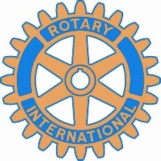 The Rotary Club of the Deerfield Valley ScholarshipApplication formDeadline Date:   MAY 15. NOTE: No incomplete applications will be considered.Please scan your documents and e-mail to rotarydfv@gmail.com, or you may mail them to: Rotary Club of the Deerfield Valley, PO Box 542, West Dover VT 05356,This scholarship will be awarded to students entering their 3rd year of post-secondary education. It provides $1,000 per year for 2 years for each recipient. Frank Spencer award recipients may apply for this scholarship for their 3rd and 4th years of school.Residents of the following towns are eligible: Dover, Halifax, Jamaica, Marlboro, Readsboro, Searsburg, Stratton, Wardsboro, Whitingham, WilmingtonName:		________________________________________ 	Nickname ________________________Address:	________________________________________	Date of Birth:_____________________Home phone: _____________________	Cell: _____________________	email: _____________________________Father:		______________________________		Mother: ___________________________Addresses:	_______________________________			_____________________________(if differentfrom student)	_______________________________			_____________________________Where are you enrolled? _________________________________________________________________Course of Study:	__________________________________________Financial Information (required): 	Please attach the first page (showing the assigned score) of your student Aid Report (FAFSA Report) to your application form.  Siblings in your household (name/age):__________________________________		___________________________________________________________________		___________________________________________________________________		_________________________________If desired, please write a short paragraph explaining any extraordinary circumstances that you feel will help the committee in considering your financial need (i.e. other siblings currently enrolled in a college or graduate school program). This is not required.Transcript:	Please supply an unofficial transcript of your first 2 years of post-secondary schoolingPersonal Statement:	A core Rotary value is “Service above Self”.  Describe your interpretation of this way of life, and give examples of how you think you have exhibited similar values in your own life.  Please give specific examples of how you have demonstrated this type of service.  (500 words or less)Community Service: 	List service on a separate sheet. Include organizations, events, dates, and supervisors or personal references and the amount of time contributed (to the best of your knowledge). Extracurricular Activities and Hobbies:	List these on the same or additional separate sheet in as much detail as you wish.References:	Please supply at least one letter of reference, from either a professor or someone in an organization for whom you do community service. Do not include letters from fellow students.  This person should be familiar with your academic or community commitment.A Note about the Award: Criteria for selection include character, community service, effort, potential, financial need, and past performance.A registrar’s course enrollment for the following academic year, and a transcript of the prior year’s grades must be received before each check is issued. A minimum GPA of 2.5, or a letter grade equivalent, must be maintained for continued eligibility.